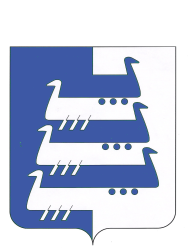 ПОСТАНОВЛЕНИЕ Главы Наволокского городского поселения Кинешемского муниципального районаот  03.09.2018  № 17-пОб утверждении  Плана отдельных мероприятий по противодействию коррупции в органах местного самоуправления Наволокского городского  поселения В соответствии с Федеральным законом от 25.12.2008 № 273-ФЗ «О противодействии коррупции», Федеральным законом от 06.10.2003 № 131-ФЗ «Об общих принципах организации местного самоуправления в Российской Федерации», Указом Президента Российской Федерации от 13.04.2010 № 460 «О Национальной стратегии противодействия коррупции и Национальном плане противодействия коррупции на 2010 - 2011 годы», Указом Президента Российской Федерации от 01.04.2016 № 147 «О Национальном плане противодействия коррупции на 2016 - 2017 годы», Указом Президента Российской Федерации от 29.06.2018 № 378 «О Национальном плане противодействия коррупции на 2018-2020 годы», Законом Ивановской области от 18.06.2009 № 61-ОЗ «О противодействии коррупции в Ивановской области», распоряжением Губернатора Ивановской области от 30 августа 2013 г. № 143-р «Об утверждении плана отдельных мероприятий по противодействию коррупции в Ивановской области», руководствуясь Уставом Наволокского городского  поселенияПОСТАНОВЛЯЮ:1. Утвердить прилагаемый План отдельных мероприятий по противодействию коррупции в органах местного самоуправления Наволокского городского посления. 2. Опубликовать настоящее постановление, в установленном порядке для официального опубликования муниципальных правовых актов, иной официальной информации в газете «Наволокский вестник» в течение семи дней со дня его утверждения и разместить на официальном сайте Наволокского городского поселения Кинешемского муниципального района www.navoloki.ru в информационно-телекоммуникационной сети «Интернет». 3. Настоящее постановление вступает в силу после его официального опубликования.Глава Наволокского городского поселенияКинешемского муниципального района                                                 В.В. ИвановУтвержденпостановлением Главы
Наволокского городского поселенияот 03.09.2018 г. № 17-пПЛАНотдельных мероприятий по противодействию коррупциив органах местного самоуправления Наволокского городского поселенияРазделы и пунктыМероприятияМероприятияСрок исполнения (периодичность)Ответственные исполнители122341. Внедрение антикоррупционных механизмов в органах местного самоуправления Наволокского городского поселения в рамках реализации кадровой политики1. Внедрение антикоррупционных механизмов в органах местного самоуправления Наволокского городского поселения в рамках реализации кадровой политики1. Внедрение антикоррупционных механизмов в органах местного самоуправления Наволокского городского поселения в рамках реализации кадровой политики1. Внедрение антикоррупционных механизмов в органах местного самоуправления Наволокского городского поселения в рамках реализации кадровой политики1. Внедрение антикоррупционных механизмов в органах местного самоуправления Наволокского городского поселения в рамках реализации кадровой политики1.1. Организация обучения муниципальных служащих Наволокского городского поселения (далее – муниципальные служащие) по вопросам исполнения федеральных законов от 02.03.2007 № 25-ФЗ «О муниципальной службе в Российской Федерации» и от 25.12.2008 № 273-ФЗ «О противодействии коррупции», законов Ивановской области 23.06.2008 № 72-ОЗ «О муниципальной службе в Ивановской области» и от 18.06.2009 № 61-ОЗ «О противодействии коррупции в Ивановской области». Организация обучения муниципальных служащих Наволокского городского поселения (далее – муниципальные служащие) по вопросам исполнения федеральных законов от 02.03.2007 № 25-ФЗ «О муниципальной службе в Российской Федерации» и от 25.12.2008 № 273-ФЗ «О противодействии коррупции», законов Ивановской области 23.06.2008 № 72-ОЗ «О муниципальной службе в Ивановской области» и от 18.06.2009 № 61-ОЗ «О противодействии коррупции в Ивановской области». по отдельному плану Общий отдел Администрации Наволокского городского поселения1.2. Проведение анализа заявлений и обращений граждан на предмет наличия в них информации о нарушениях муниципальными служащими действующего законодательства, формирование и ведение базы данных о выявленных нарушениях и лицах, их допустивших Проведение анализа заявлений и обращений граждан на предмет наличия в них информации о нарушениях муниципальными служащими действующего законодательства, формирование и ведение базы данных о выявленных нарушениях и лицах, их допустивших 2 раза в год до 20 июня и 20 декабря Общий отдел Администрации Наволокского городского поселения; аппарат Совета Наволокского городского поселения1.3. Принятие мер по обеспечению действенного функционирования комиссий органов местного самоуправления Наволокского городского поселения по соблюдению требований к служебному поведению муниципальных служащих и урегулированию конфликта интересов Принятие мер по обеспечению действенного функционирования комиссий органов местного самоуправления Наволокского городского поселения по соблюдению требований к служебному поведению муниципальных служащих и урегулированию конфликта интересов постоянно Председатели комиссии Администрации (Совета) по соблюдению требований к служебному поведению муниципальных служащих и урегулированию конфликта интересов 1.4. Анализ исполнения служебных полномочий муниципальными служащими Анализ исполнения служебных полномочий муниципальными служащими один раз в полгода Руководители структурных подразделений АдминистрацииНаволокского городского поселения; аппарат Совета Наволокского городского поселения1.5. Анализ исполнения должностных инструкций муниципальными служащими Анализ исполнения должностных инструкций муниципальными служащими один раз в полгода Руководители структурных подразделений АдминистрацииНаволокского городского; аппаратСовета Наволокского городского поселения1.6. Проверка соблюдения требований к служебному поведению муниципальных служащих Проверка соблюдения требований к служебному поведению муниципальных служащих по необходимости Общий отдел Администрации Наволокского городского поселения; Руководители структурных подразделений АдминистрацииНаволокского городского поселения; аппарат Совета Наволокского городского поселения1.7. Проведение проверок полноты и достоверности сведений о доходах, расходах, имуществе и обязательствах имущественного характера, а также о доходах, расходах, имуществе и обязательствах имущественного характера своих супруги (супруга) и несовершеннолетних детей, представляемых муниципальными служащими Проведение проверок полноты и достоверности сведений о доходах, расходах, имуществе и обязательствах имущественного характера, а также о доходах, расходах, имуществе и обязательствах имущественного характера своих супруги (супруга) и несовершеннолетних детей, представляемых муниципальными служащими по необходимости Общий отдел Администрации Наволокского городского поселения;аппарат Совета Наволокского городского поселения1.8. Размещение сведений о доходах, расходах, об имуществе и обязательствах имущественного характера, представленных лицами, замещающими муниципальные должности, и муниципальными служащими на официальном сайте Наволокского городского поселенияРазмещение сведений о доходах, расходах, об имуществе и обязательствах имущественного характера, представленных лицами, замещающими муниципальные должности, и муниципальными служащими на официальном сайте Наволокского городского поселенияежегодно Общий отдел Администрации Наволокского городского поселения; аппарат Совета Наволокского городского поселения 1.9. Контроль за соответствием расходов муниципального служащего, его супруги (супруга) и несовершеннолетних детей их доходам Контроль за соответствием расходов муниципального служащего, его супруги (супруга) и несовершеннолетних детей их доходам по необходимости Общий отдел Администрации Наволокского городского поселения1.10. Проведение аттестации муниципальных служащих в целях определения соответствия муниципального служащего замещаемой должности в соответствии с требованиями действующего законодательства о муниципальной службе Проведение аттестации муниципальных служащих в целях определения соответствия муниципального служащего замещаемой должности в соответствии с требованиями действующего законодательства о муниципальной службе по отдельному плану Общий отдел Администрации Наволокского городского поселения; руководители структурных подразделений АдминистрацииНаволокского городского поселения; аппарата Совета Наволокского городского поселения1.11. Проверка деятельности муниципальных служащих с целью установления фактов занятий деятельностью, не предусмотренной законодательством о муниципальной службе (в части соблюдения ограничений и запретов при соблюдении защиты государством прав и законных интересов муниципальных служащих)Проверка деятельности муниципальных служащих с целью установления фактов занятий деятельностью, не предусмотренной законодательством о муниципальной службе (в части соблюдения ограничений и запретов при соблюдении защиты государством прав и законных интересов муниципальных служащих)постоянно Комиссия Наволокского городского поселения по противодействию коррупции1.12. Проверка сведений, представленных гражданами при поступлении на муниципальную службу Проверка сведений, представленных гражданами при поступлении на муниципальную службу при приеме на работу Общий отдел Администрации Наволокского городского поселения; руководители структурных подразделений Администрации Наволокского городского поселения; аппарата Совета Кинешемского муниципального района 1.13. Осуществление комплекса организационных, разъяснительных и иных мер по соблюдению лицами, замещающими муниципальные должности Наволокского городского поселения (далее - муниципальные должности), муниципальными служащими ограничений и запретов по исполнению обязанностей, установленных в целях противодействия коррупции, в том числе ограничений, касающихся получения подарков Осуществление комплекса организационных, разъяснительных и иных мер по соблюдению лицами, замещающими муниципальные должности Наволокского городского поселения (далее - муниципальные должности), муниципальными служащими ограничений и запретов по исполнению обязанностей, установленных в целях противодействия коррупции, в том числе ограничений, касающихся получения подарков постоянно Общий отдел Администрации Наволокского городского поселения; руководители структурных подразделений Администрации Наволокского городского поселения; аппарата Совета Наволокского городского поселения1.14. Организация доведения до лиц, замещающих муниципальные должности, и муниципальных служащих положений законодательства Российской Федерации о противодействии коррупции, в том числе об установлении наказания за коммерческий подкуп, получение и дачу взятки, посредничество во взяточничестве в виде штрафов, кратных сумме коммерческого подкупа или взятки, об увольнении в связи с утратой доверия, о порядке проверки сведений, представляемых указанными лицами в соответствии с законодательством Российской Федерации о противодействии коррупции Организация доведения до лиц, замещающих муниципальные должности, и муниципальных служащих положений законодательства Российской Федерации о противодействии коррупции, в том числе об установлении наказания за коммерческий подкуп, получение и дачу взятки, посредничество во взяточничестве в виде штрафов, кратных сумме коммерческого подкупа или взятки, об увольнении в связи с утратой доверия, о порядке проверки сведений, представляемых указанными лицами в соответствии с законодательством Российской Федерации о противодействии коррупции постоянно Общий отдел Администрации Наволокского городского поселения;аппарат Совета Наволокского городского поселения1.15. Разработка и осуществление комплекса организационных, разъяснительных и иных мер по недопущению лицами, замещающими муниципальные должности, и муниципальными служащими поведения, которое может восприниматься окружающими как обещание или предложение дачи взятки либо как согласие принять взятку или как просьба о даче взятки Разработка и осуществление комплекса организационных, разъяснительных и иных мер по недопущению лицами, замещающими муниципальные должности, и муниципальными служащими поведения, которое может восприниматься окружающими как обещание или предложение дачи взятки либо как согласие принять взятку или как просьба о даче взятки постоянно Общий отдел Администрации Наволокского городского поселения; 1.16. Проведение работы по выявлению случаев возникновения конфликта интересов, одной из сторон которого являются лица, замещающие муниципальные должности, или муниципальные служащие, и принятие предусмотренных законодательством Российской Федерации мер по предотвращению и урегулированию конфликта интересов Проведение работы по выявлению случаев возникновения конфликта интересов, одной из сторон которого являются лица, замещающие муниципальные должности, или муниципальные служащие, и принятие предусмотренных законодательством Российской Федерации мер по предотвращению и урегулированию конфликта интересов постоянно Общий отдел Администрации Наволокского городского поселения; руководители структурных подразделений Администрации Наволокского городского поселения; аппарата Совета Наволокского городского поселения1.17. Контроль за соблюдением муниципальными служащими запретов, ограничений и требований, установленных в целях противодействия коррупции, в том числе мер по предотвращению и (или) урегулированию конфликта интересов, а также за привлечением указанных лиц к ответственности в случае их не соблюдения Контроль за соблюдением муниципальными служащими запретов, ограничений и требований, установленных в целях противодействия коррупции, в том числе мер по предотвращению и (или) урегулированию конфликта интересов, а также за привлечением указанных лиц к ответственности в случае их не соблюдения постоянно Общий отдел Администрации Наволокского городского поселения; руководители структурных подразделений Администрации Наволокского городского поселения; аппарата Совета Наволокского городского поселения1.18. Анализ должностных инструкций муниципальных служащих на предмет наличия в них положений, способствующих коррупционным проявлениям Анализ должностных инструкций муниципальных служащих на предмет наличия в них положений, способствующих коррупционным проявлениям постоянно Общий отдел Администрации Наволокского городского поселения1.19. Организация повышения квалификации муниципальных служащих, в должностные обязанности которых входит противодействие коррупции (в том числе проведение антикоррупционной экспертизы НПА) Организация повышения квалификации муниципальных служащих, в должностные обязанности которых входит противодействие коррупции (в том числе проведение антикоррупционной экспертизы НПА) по отдельному плану Общий отдел Администрации Наволокского городского поселения1.20. Организация обучения муниципальных служащих, впервые поступивших на муниципальную службу, по образовательным программам в области противодействия коррупции Организация обучения муниципальных служащих, впервые поступивших на муниципальную службу, по образовательным программам в области противодействия коррупции постоянно Общий отдел Администрации Наволокского городского поселения1.21. Организация ведения личных дел лиц, замещающих муниципальные должности, и муниципальных служащих, в том числе в части контроля за актуализацией сведений, содержащихся в анкетах, представляемых при назначении на указанные должности и поступлении на такую службу, об их родственниках и свойственниках в целях выявления возможного конфликта интересов Организация ведения личных дел лиц, замещающих муниципальные должности, и муниципальных служащих, в том числе в части контроля за актуализацией сведений, содержащихся в анкетах, представляемых при назначении на указанные должности и поступлении на такую службу, об их родственниках и свойственниках в целях выявления возможного конфликта интересов постоянно Общий отдел Администрации Наволокского городского поселения1.22. Обеспечение использования с 1 января 2019 года при заполнении справок о доходах, расходах, об имуществе и обязательствах имущественного характера специального программного обеспечения «Справки БК» лицами, претендующими на замещение муниципальных должностей и должностей муниципальной службы, а также лицами, замещающими муниципальные должности и должности Обеспечение использования с 1 января 2019 года при заполнении справок о доходах, расходах, об имуществе и обязательствах имущественного характера специального программного обеспечения «Справки БК» лицами, претендующими на замещение муниципальных должностей и должностей муниципальной службы, а также лицами, замещающими муниципальные должности и должности с 1 января 2019 года Общий отдел Администрации Наволокского городского поселения2. Развитие и совершенствование нормативной правовой базы2. Развитие и совершенствование нормативной правовой базы2. Развитие и совершенствование нормативной правовой базы2. Развитие и совершенствование нормативной правовой базы2. Развитие и совершенствование нормативной правовой базы2.1. Организация проведения антикоррупционной экспертизы нормативных правовых актов Кинешемского муниципального района (далее - НПА) Организация проведения антикоррупционной экспертизы нормативных правовых актов Кинешемского муниципального района (далее - НПА) По мере необходимости Общий отдел Администрации Наволокского городского поселения; аппарат Совета Наволокского городского поселения2.2. Проведение антикоррупционной экспертизы проектов НПА Проведение антикоррупционной экспертизы проектов НПА постоянно Общий отдел Администрации Наволокского городского поселения; аппарат Совета Наволокского городского поселения2.3. Мониторинг проведения антикоррупционной экспертизы НПА и проектов НПА Мониторинг проведения антикоррупционной экспертизы НПА и проектов НПА ежеквартально Общий отдел Администрации Наволокского городского поселения; аппарат Совета Наволокского городского поселения2.4. Мониторинг проведения независимой антикоррупционной экспертизы НПА и проектов НПА Мониторинг проведения независимой антикоррупционной экспертизы НПА и проектов НПА постоянно Общий отдел Администрации Наволокского городского поселения2.5. Мониторинг правоприменения НПА в различных сферах муниципального управления в целях устранения причин и условий, способствующих возникновению и распространению коррупции Мониторинг правоприменения НПА в различных сферах муниципального управления в целях устранения причин и условий, способствующих возникновению и распространению коррупции постоянно структурные подразделения Администрации Наволокского городского поселения; аппарат Совета Наволокского городского поселения; 2.6. Организация разработки и принятия НПА антикоррупционной направленности, а также внесения в них изменений в связи с изменениями в законодательстве Ивановской области и Российской Федерации Организация разработки и принятия НПА антикоррупционной направленности, а также внесения в них изменений в связи с изменениями в законодательстве Ивановской области и Российской Федерации постоянно Общий отдел Администрации Наволокского городского поселения; аппарат Совета Наволокского городского поселения2.6. Организация разработки и принятия НПА антикоррупционной направленности, а также внесения в них изменений в связи с изменениями в законодательстве Ивановской области и Российской Федерации Организация разработки и принятия НПА антикоррупционной направленности, а также внесения в них изменений в связи с изменениями в законодательстве Ивановской области и Российской Федерации постоянно Общий отдел Администрации Наволокского городского поселения; аппарат Совета Наволокского городского поселения2.7. Разработка рекомендаций для специалистов органов местного самоуправления Наволокского городского поселения, отвечающих за подготовку проектов НПА, по предупреждению включения в проекты НПА коррупциогенных факторов Разработка рекомендаций для специалистов органов местного самоуправления Наволокского городского поселения, отвечающих за подготовку проектов НПА, по предупреждению включения в проекты НПА коррупциогенных факторов по необходимости структурные подразделения Администрации Наволокского городского поселения3. Совершенствование организации деятельности органов местного самоуправленияНаволокского городского поселения в сфере закупок товаров, работ и услуг для обеспечения нужд Наволокского городского поселения,нужд бюджетных учреждений3. Совершенствование организации деятельности органов местного самоуправленияНаволокского городского поселения в сфере закупок товаров, работ и услуг для обеспечения нужд Наволокского городского поселения,нужд бюджетных учреждений3. Совершенствование организации деятельности органов местного самоуправленияНаволокского городского поселения в сфере закупок товаров, работ и услуг для обеспечения нужд Наволокского городского поселения,нужд бюджетных учреждений3. Совершенствование организации деятельности органов местного самоуправленияНаволокского городского поселения в сфере закупок товаров, работ и услуг для обеспечения нужд Наволокского городского поселения,нужд бюджетных учреждений3. Совершенствование организации деятельности органов местного самоуправленияНаволокского городского поселения в сфере закупок товаров, работ и услуг для обеспечения нужд Наволокского городского поселения,нужд бюджетных учреждений3.1. Контроль за соблюдением законодательства Российской Федерации и иных нормативных правовых актов о контрактной системе в сфере закупок товаров, работ, услуг для обеспечения нужд Наволокского городского поселенияКонтроль за соблюдением законодательства Российской Федерации и иных нормативных правовых актов о контрактной системе в сфере закупок товаров, работ, услуг для обеспечения нужд Наволокского городского поселенияпостоянно Контрольно-ревизионный отдел Администрации Кинешемского муниципального района; 3.2. Обеспечение внутреннего финансового контроля и контроля в сфере закупок товаров, работ, услуг для обеспечения нужд Наволокского городского поселения Обеспечение внутреннего финансового контроля и контроля в сфере закупок товаров, работ, услуг для обеспечения нужд Наволокского городского поселения постоянно Главные распорядители средств бюджета Наволокского городского поселения; контрольно-ревизионный отдел Администрации Кинешемского муниципального района 3.3. Подготовка информационно–аналитических материалов о нарушениях, выявленных при осуществлении контроля в сфере закупок товаров, работ, услуг для обеспечения нужд Наволокского городского поселенияПодготовка информационно–аналитических материалов о нарушениях, выявленных при осуществлении контроля в сфере закупок товаров, работ, услуг для обеспечения нужд Наволокского городского поселенияодин раз в полгода Контрольно-ревизионный отдел Администрации Кинешемского муниципального района 3.4. Контроль за эффективностью расходов бюджета Наволокского городского поселения при проведении закупок товаров, работ, услуг для обеспечения нужд Главные распорядители средств бюджета Наволокского городского поселенияКонтроль за эффективностью расходов бюджета Наволокского городского поселения при проведении закупок товаров, работ, услуг для обеспечения нужд Главные распорядители средств бюджета Наволокского городского поселенияежегодно контрольно-ревизионный отдел Администрации Кинешемского муниципального района 3.5. Внедрение современных информационных технологий в организацию процесса муниципальных закупок Внедрение современных информационных технологий в организацию процесса муниципальных закупок по необходимости Общий отдел Администрации Наволокского городского поселения 4. Противодействие коррупции в области исполнения муниципальных функций, предоставления муниципальных услуг и информирования населения4. Противодействие коррупции в области исполнения муниципальных функций, предоставления муниципальных услуг и информирования населения4. Противодействие коррупции в области исполнения муниципальных функций, предоставления муниципальных услуг и информирования населения4. Противодействие коррупции в области исполнения муниципальных функций, предоставления муниципальных услуг и информирования населения4. Противодействие коррупции в области исполнения муниципальных функций, предоставления муниципальных услуг и информирования населения4.1. Разработка и внедрение административных регламентов исполнения муниципальных функций и предоставления муниципальных услуг АдминистрациейНаволокского городского поселенияпо отдельному плану по отдельному плану Структурные подразделения Администрации Наволокского городского поселения4.2. Совершенствование методов организации доступности информации о деятельности органов местного самоуправления Наволокского городского поселения для юридических лиц и населения постоянно постоянно Общий отдел Администрации Наволокского городского поселения4.3. Организация «горячих линий», телефонов доверия для приема сообщений о фактах коррупции, установка в Администрации Наволокского городского поселения ящиков для обращения граждан, определение порядка обработки поступающих сообщений о коррупционных проявлениях постоянно постоянно Секретарь Администрации Наволокского городского поселения4.4. Анализ обращений граждан и организаций, содержащих информацию о коррупционных проявлениях один раз в полгода один раз в полгода Аппарат Совета Наволокского городского поселения; Секретарь Администрации Наволокского городского поселения4.5. Разработка и утверждение системы взаимодействия институтов гражданского общества и СМИ с органами местного самоуправления Кинешемского муниципального района, исключающей возможность неправомерного вмешательства в деятельность муниципальных служащих по отдельному плану по отдельному плану Общий отдел Администрации Наволокского городского поселения; секретарь Администрации Наволокского городского поселения4.6. Проведение социологических опросов населения по оценке уровня коррупциогенности органов местного самоуправления Наволокского городского поселенияпо необходимости по необходимости Общий отдел Администрации Наволокского городского поселения4.7. Привлечение общественности к обсуждению проекта бюджета Наволокского городского поселения, а также дополнений и изменений к нему ежегодно ежегодно Финансово- бухгалтерский отдел Наволокского городского поселения; аппарат Совета Наволокского городского поселения4.8. Организация и проведение «круглых столов» по вопросам противодействия коррупции с участием руководителей органов местного самоуправления Наволокского городского поселения, представителей правоохранительных органов (по согласованию) один раз в год один раз в год Общий отдел Администрации Наволокского городского поселения4.9. Размещение на сайте Наволокского городского поселения методических материалов о действиях граждан в случае нарушения их законных прав и интересов со стороны должностных лиц органов местного самоуправления Наволокского городского поселения, муниципальных служащих по необходимости по необходимости Секретарь Администрации Наволокского городского поселения5. Формирование нетерпимого отношения к проявлениям коррупции,пропаганда антикоррупционной политики5. Формирование нетерпимого отношения к проявлениям коррупции,пропаганда антикоррупционной политики5. Формирование нетерпимого отношения к проявлениям коррупции,пропаганда антикоррупционной политики5. Формирование нетерпимого отношения к проявлениям коррупции,пропаганда антикоррупционной политики5. Формирование нетерпимого отношения к проявлениям коррупции,пропаганда антикоррупционной политики5.1. Обеспечение освещения в средствах массовой информации деятельности органов местного самоуправления Наволокского городского поселения по противодействию коррупции, пропаганда антикоррупционной политики Обеспечение освещения в средствах массовой информации деятельности органов местного самоуправления Наволокского городского поселения по противодействию коррупции, пропаганда антикоррупционной политики постоянно Секретарь Администрации Наволокского городского поселения5.2. Проведение мероприятий по формированию негативного отношения к дарению подарков лицам, замещающим муниципальные должности, и муниципальным служащим в связи с их должностным положением или в связи с исполнением ими служебных обязанностей Проведение мероприятий по формированию негативного отношения к дарению подарков лицам, замещающим муниципальные должности, и муниципальным служащим в связи с их должностным положением или в связи с исполнением ими служебных обязанностей постоянно Общий отдел Администрации Наволокского городского поселения5.3. Принятие мер по повышению эффективности использования общественных обсуждений и публичных слушаний, предусмотренных градостроительным и земельным законодательством Российской Федерации, при рассмотрении вопросов о предоставлении земельных участков, находящихся в муниципальной собственности Принятие мер по повышению эффективности использования общественных обсуждений и публичных слушаний, предусмотренных градостроительным и земельным законодательством Российской Федерации, при рассмотрении вопросов о предоставлении земельных участков, находящихся в муниципальной собственности постоянно Отдел по вопросам ЖКХ, управлению муниципальным имуществом, земельными ресурсами и по работе с населением  Администрации Наволокского городского поселения 5.4. Анализ информации, опубликованной (распространенной) в СМИ, на предмет наличия сведений о фактах коррупции Анализ информации, опубликованной (распространенной) в СМИ, на предмет наличия сведений о фактах коррупции постоянно Секретарь Администрации Наволокского городского поселения6. Координация антикоррупционной политики и контроль за ее проведением6. Координация антикоррупционной политики и контроль за ее проведением6. Координация антикоррупционной политики и контроль за ее проведением6. Координация антикоррупционной политики и контроль за ее проведением6. Координация антикоррупционной политики и контроль за ее проведением6.1. Обеспечение взаимодействия территориальных органов федеральных органов исполнительной власти, территориальных органов исполнительных органов государственной власти Ивановской области и органов местного самоуправления Наволокского городского поселения при реализациизадач по противодействию коррупции  Обеспечение взаимодействия территориальных органов федеральных органов исполнительной власти, территориальных органов исполнительных органов государственной власти Ивановской области и органов местного самоуправления Наволокского городского поселения при реализациизадач по противодействию коррупции  постоянно Комиссия Наволокского городского поселения по противодействию коррупции 6.2. Проведение анализа деятельности органов местного самоуправления Наволокского городского поселения, муниципальных предприятий и учреждений в целях выявления причин и условий, способствующих возникновению и проявлению коррупции Проведение анализа деятельности органов местного самоуправления Наволокского городского поселения, муниципальных предприятий и учреждений в целях выявления причин и условий, способствующих возникновению и проявлению коррупции постоянно Комиссия Наволокского городского поселения по противодействию коррупции 6.3. Обсуждение вопросов о состоянии работы по выявлению случаев возникновения конфликта интересов, одной из сторон которого являются лица, замещающие муниципальные должности, или муниципальные служащие, по принятию предусмотренных законодательством Российской Федерации мер по предотвращению и урегулированию конфликта интересов, по принятию мер юридической ответственности, предусмотренных законодательством Российской Федерации Обсуждение вопросов о состоянии работы по выявлению случаев возникновения конфликта интересов, одной из сторон которого являются лица, замещающие муниципальные должности, или муниципальные служащие, по принятию предусмотренных законодательством Российской Федерации мер по предотвращению и урегулированию конфликта интересов, по принятию мер юридической ответственности, предусмотренных законодательством Российской Федерации один раз в квартал Комиссия Наволокского городского поселения по противодействию коррупции 6.4. Обсуждение вопросов по соблюдению муниципальными служащими требований Кодекса служебной этики муниципальных служащих Администрации (Совета) Наволокского городского поселенияОбсуждение вопросов по соблюдению муниципальными служащими требований Кодекса служебной этики муниципальных служащих Администрации (Совета) Наволокского городского поселенияодин раз в год Комиссия Наволокского городского поселения по противодействию коррупции 6.5. Мониторинг взаимодействия органов местного самоуправления с институтами гражданского общества Мониторинг взаимодействия органов местного самоуправления с институтами гражданского общества 2 раза в год, до 20 июня и 20 декабря Общий отдел Администрации Наволокского городского поселения6.6. Предание гласности в средствах массовой информации каждого факта коррупции муниципальных служащих Предание гласности в средствах массовой информации каждого факта коррупции муниципальных служащих по мере выявления Общий отдел Администрации Наволокского городского поселения